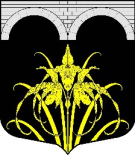 СОВЕТ ДЕПУТАТОВ МУНИЦИПАЛЬНОГО ОБРАЗОВАНИЯНАЗИЕВСКОЕ ГОРОДСКОЕ ПОСЕЛЕНИЕКИРОВСКОГО МУНИЦИПАЛЬНОГО РАЙОНА  ЛЕНИНГРАДСКОЙ ОБЛАСТИчетвёртого  созываР  Е  Ш  Е  Н  И  Еот  03 августа 2023 года  №07О проведении публичных слушаний по проекту решения совета депутатов  муниципального образования Назиевское городское поселение Кировского муниципального  района Ленинградской области  «Об  итогах исполнения бюджета муниципального образования Назиевское городское поселение Кировского  муниципального района Ленинградской области за 2022 год»Руководствуясь Федеральным законом Российской Федерации «Об общих принципах местного самоуправления в Российской Федерации» № 131-ФЗ от 06.10.2003 года (с изменениями), в соответствии со статьей 51 Устава муниципального образования Назиевское городское поселение Кировского муниципального района Ленинградской области, утвержденного решением совета депутатов муниципального образования Назиевское городское поселение Кировского муниципального района Ленинградской области  №20 от 06.09.2018 года,  Порядком организации и проведения  публичных слушаний и общественных обсуждений  в муниципальном образовании Назиевское городское поселение Кировского муниципального района Ленинградской области утвержденным решением совета депутатов №21 от 06.09.2018 года (с изменениями), совет депутатов муниципального образования Назиевское городское поселение Кировского муниципального района Ленинградской области четвертого созыва   р е ш и л:1.  Провести публичные слушания по проекту решения совета депутатов муниципального образования Назиевское городское поселение Кировского муниципального района Ленинградской области «Об итогах исполнения бюджета муниципального образования Назиевское городское поселение Кировского муниципального района Ленинградской области за 2022 год».2.  Администрации муниципального образования Назиевское городское поселение Кировского муниципального района Ленинградской области организовать  публичные слушания 21 августа  2023  года в 15.00 часов в помещении администрации МО Назиевское городское поселение, расположенном по адресу: п. Назия,  Школьный пр., д.10а, (зал заседаний). 3. Опубликовать проект решения совета депутатов муниципального образования Назиевское городское поселение Кировского муниципального района Ленинградской области «Об итогах исполнения бюджета муниципального образования Назиевское городское поселение Кировского муниципального района Ленинградской области за 2022 год» в срок до 08 августа  2023 года.4.  Вопросы и предложения, касающиеся проекта решения «Об итогах исполнения бюджета муниципального образования Назиевское городское поселение Кировского муниципального района Ленинградской области за 2022 год», принимать в письменной форме с 08 августа 2023 года по 18 августа 2023 года  (в рабочие дни)  с 9.00 часов до 17.00 часов (обеденный перерыв с 13.00 до 14.00) в кабинете №4 администрации МО Назиевское городское поселение  по адресу: п. Назия, Школьный пр., д.10а, телефон 61-135.5. Сформировать рабочую группу по учету и рассмотрению предложений и вопросов граждан в составе:руководитель рабочей группы – Вавилов А.С. – глава МО Назиевское городское поселениесекретарь – Антипова С.В.. – начальник отдела экономики и финансов - главный бухгалтер администрациичлены рабочей группы:Алексеев В.П. - председатель постоянной комиссии по  экономическим вопросам,  бюджету  и налогам; Петров А.В.  -  председатель постоянной комиссии по местному самоуправлению, законности и социальным вопросам.6.  Рабочей группе на основании поступивших письменных вопросов и предложений граждан до 24 августа 2023 года подготовить сводный текст вопросов и предложений для внесения  изменений в проект решения совета депутатов муниципального образования Назиевское городское поселение Кировского муниципального района Ленинградской области «Об итогах исполнения бюджета муниципального образования Назиевское городское поселение Кировского муниципального района Ленинградской области за 2022 год»7. Опубликовать настоящее решение в газете «Назиевский Вестник» и разместить в сети Интернет на официальном сайте МО Назиевское городское поселение  (http://nazia.lenobl.ru/).  8. Настоящее решение вступает в силу с момента официального опубликования.Глава муниципального образования                                        А.С.ВавиловРазослано: дело, администрация МО НГП, газета «Назиевский Вестник»,  КФ КМР